Publicado en  el 06/05/2015 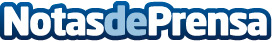 IBM amplía el ecosistema de Watson con nuevas capacidades en la nube, apps cognitivas y acuerdos con instituciones médicasDatos de contacto:Nota de prensa publicada en: https://www.notasdeprensa.es/ibm-amplia-el-ecosistema-de-watson-con-nuevas_1 Categorias: Telecomunicaciones E-Commerce http://www.notasdeprensa.es